My Favorite Things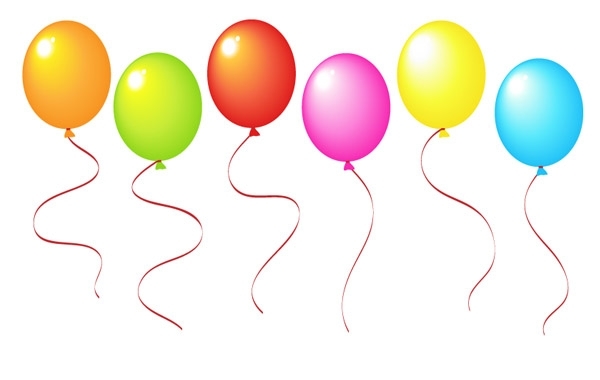  If you could have anything for your classroom, what would it be?From what top three places would you enjoy a gift card?Please return to kimkazee.mcms@gmail.comThank you for your assistance!!This will help the PTSA and Parents identify your “FAVORITES” forTeacher Appreciation week, holidays, and anytime a parent wants to get you a special gift…..NameInes HaasPosition at MCMS6th grade Special Education TeacherMonogram (Initials)IEHFavorite MagazineSouthern Living, Country LivingFavorite ColorPinkFavorite BeverageUnsweet TeaDo you drink coffee?NoIf yes, favorite K-cup brandNAFavorite Scent (Soap or Candle)Eucalyptus MintFavorite Sports TeamLacrosseDo you have any allergies that we should consider?NoNone that I can think of at this time of the year  First ChoiceOld NavySecond ChoiceGapThird ChoiceBed, Bath, and Body Works